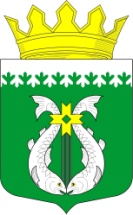 РОССИЙСКАЯ ФЕДЕРАЦИЯРЕСПУБЛИКА  КАРЕЛИЯАДМИНИСТРАЦИЯМУНИЦИПАЛЬНОГО ОБРАЗОВАНИЯ "СУОЯРВСКИЙ РАЙОН"ПОСТАНОВЛЕНИЕ 09.09.2020					                                                           № 771        О выдаче разрешения на установку и эксплуатацию рекламной конструкции на здании,  расположенном по адресу: Республика Карелия, Суоярвский р-н, г.Суоярви, ул.Ленина, д.30АВ соответствии с Федеральным законом от 13 марта 2006 года № 38-ФЗ «О рекламе», Постановлением Администрации муниципального образования «Суоярвский район» от 28 мая 2019 года № 358 «Об утверждении административного регламента Администрации муниципального образования «Суоярвский район» по предоставлению муниципальной услуги «Выдача разрешений на установку рекламных конструкций, аннулирование таких разрешений, выдача предписаний о демонтаже самовольно установленных вновь рекламных конструкций»:1. Выдать разрешение на установку и эксплуатацию рекламной конструкции на здании, расположенном по адресу: Республика Карелия, Суоярвский р-н, г.Суоярви, ул.Ленина, д.30А, Баранову Владимиру Алексеевичу;2. Настоящее постановление вступает в силу со дня его подписания и подлежит размещению на официальном сайте администрации муниципального образования «Суоярвский район» в информационно-телекоммуникационной сети «Интернет».3. Контроль за исполнением постановления оставляю за собой.Глава Администрации                                                                            Р.В.Петров__________________________________________________________________ Разослать: Дело, отдел по развитию предпринимательства и инвестиционной политики                    УТВЕРЖДАЮ	                                                                                                   Глава администрации                                                                                                      МО «Суоярвский район»                                                                                       ____________Р.В. Петров«09» сентября 2020 г.м.п.РАЗРЕШЕНИЕ №  1 от «09» сентября 2020 г.на установку и эксплуатацию рекламной конструкции на территории муниципального образования «Суоярвский район»по адресу: Респ.Карелия, Суоярвский р-н, г.Суоярви, ул.Ленина, д.30А1. Собственник земельного участка, здания или иного недвижимого имущества:собственность2. Тип рекламной конструкции: баннер (баннерная  конструкция из 5 секций).3. Владелец рекламной конструкции: Баранов Владимир Алексеевич 4. Площадь информационного поля: размер  25,27 кв.м.5. Адрес места нахождения юридического лица (адрес места жительства физического лица):186870, Респ.Карелия, Суоярвский р-н, г.Суоярви, ул.Лесная, д.146. ИНН: 7874762439107. Заявитель, контактный телефон: Баранов Владимир Алексеевич, тел. +790620600988. Орган, выдавший разрешение: Администрация МО «Суоярвский район»9. Основание выдачи разрешения – постановление Администрации муниципального образования «Суоярвский район» №   771  от 09.09.2020 г.10. Срок действия РАЗРЕШЕНИЯ: с 09.09.2020  по 31.12.203011. Государственная пошлина: 5.000 руб. в соответствии с Налоговым кодексом РФ от 05.08.2000 № 117-ФЗ.Разрешение получил__________________________________________________________________                                                 (Должность, подпись, Ф.И.О.)	Разрешение может быть признано недействительным в судебном порядке только в случаях,   установленных   Федеральным законом  от  13.03.2006г.  N 38-ФЗ  "О рекламе".	Решение  об  аннулировании  Разрешения  может  быть  принято Администрацией МО «Суоярвский район»  в случаях, установленных Федеральным законом от 13.03.2006 N 38-ФЗ "О рекламе".	Ответственность   за  состояние  наружной  рекламы,  согласно  действующему законодательству, несет рекламораспространитель.